Таблица 1Данные метеорологических наблюдений за прошедшие и текущие суткиПримечание: 900 - время местное* - нет данных.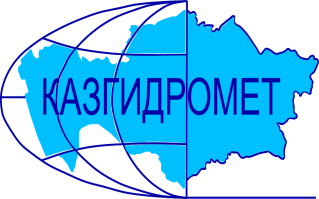 РЕСПУБЛИКАНСКОЕ ГОСУДАРСТВЕННОЕ ПРЕДПРИЯТИЕ «КАЗГИДРОМЕТ»ДЕПАРТАМЕНТ ГИДРОЛОГИИГидрометеорологическая информация №39включающая: данные о температуре воздуха. осадках. ветре и высоте снежного покрова по состоянию на 26 февраля 2024 г.Гидрометеорологическая информация №39включающая: данные о температуре воздуха. осадках. ветре и высоте снежного покрова по состоянию на 26 февраля 2024 г.ОбзорЗа прошедший период (23-26 февраля) в горных районах юга, юго-востока и вочтока наблюдались осадки до 3,0 мм. Снежный покров продолжает оседать и уплотняться. Температурный фон в горах: на востоке днем в пределах 7-16°С мороза, ночью 17-27°С мороза, наиболее низкая температура на МС Заповедник Маркаколь – 27°С мороза; на юге 2–6°С мороза; на юге-востоке 8°С – 16°С мороза, наиболее низкая температура воздуха наблюдалась на МС Лепси до 25°С мороза           Не рекомендуется выход на крутые заснеженные склоны в бассейнах рек Улкен и Киши Алматы из-за возможного провоцирования схода лавин. Будьте осторожны в горах!Прогноз погоды по горам на 27 февраля 2024 г.Илейский Алатау: Местами небольшой снег, туман. Ветер северо-восточный 9-14 м/с. на 2000 м: Температура воздуха ночью 10-15, днем 5-10 мороза.на 3000 м: Температура воздуха ночью 15-20, днем 7-12 мороза.Жетысуский Алатау: Без осадков. Ночью и утром местами туман. Ветер юго-восточный 9-14 м/с.на 2000 м: Температура воздуха ночью 18-23, днем 7-12 мороза.на 3000 м: Температура воздуха ночью 20-25, днем 9-14 мороза.Киргизский Алатау: без осадков. Местами туман. Ветер северо-восточный 9-14, местами 15-20 м/с. Температура воздуха ночью 17-22, днем 7-12 мороза.Таласский Алатау: без осадков. Ночью туман. Ветер восточный 5-10 м/с. Температура воздуха ночью 8-13 мороза, днем 4 мороза-1 тепла.Западный Алтай: местами снег, низовая метель. Ветер юго-восточный 9-14 м/с. Температура воздуха ночью 17-22, местами 25-30, днем 8-13, местами 18 мороза.Тарбагатай: местами небольшой снег. Ветер северо-восточный 9-14 м/с. Температура воздуха ночью 13-18, местами 23-28, днем 5-10, местами 13 мороза.ОбзорЗа прошедший период (23-26 февраля) в горных районах юга, юго-востока и вочтока наблюдались осадки до 3,0 мм. Снежный покров продолжает оседать и уплотняться. Температурный фон в горах: на востоке днем в пределах 7-16°С мороза, ночью 17-27°С мороза, наиболее низкая температура на МС Заповедник Маркаколь – 27°С мороза; на юге 2–6°С мороза; на юге-востоке 8°С – 16°С мороза, наиболее низкая температура воздуха наблюдалась на МС Лепси до 25°С мороза           Не рекомендуется выход на крутые заснеженные склоны в бассейнах рек Улкен и Киши Алматы из-за возможного провоцирования схода лавин. Будьте осторожны в горах!Прогноз погоды по горам на 27 февраля 2024 г.Илейский Алатау: Местами небольшой снег, туман. Ветер северо-восточный 9-14 м/с. на 2000 м: Температура воздуха ночью 10-15, днем 5-10 мороза.на 3000 м: Температура воздуха ночью 15-20, днем 7-12 мороза.Жетысуский Алатау: Без осадков. Ночью и утром местами туман. Ветер юго-восточный 9-14 м/с.на 2000 м: Температура воздуха ночью 18-23, днем 7-12 мороза.на 3000 м: Температура воздуха ночью 20-25, днем 9-14 мороза.Киргизский Алатау: без осадков. Местами туман. Ветер северо-восточный 9-14, местами 15-20 м/с. Температура воздуха ночью 17-22, днем 7-12 мороза.Таласский Алатау: без осадков. Ночью туман. Ветер восточный 5-10 м/с. Температура воздуха ночью 8-13 мороза, днем 4 мороза-1 тепла.Западный Алтай: местами снег, низовая метель. Ветер юго-восточный 9-14 м/с. Температура воздуха ночью 17-22, местами 25-30, днем 8-13, местами 18 мороза.Тарбагатай: местами небольшой снег. Ветер северо-восточный 9-14 м/с. Температура воздуха ночью 13-18, местами 23-28, днем 5-10, местами 13 мороза.Адрес: 020000. г. Астана. пр. Мәңгілік Ел 11/1. РГП «Казгидромет»; e-mail: ugpastana@gmail.com; тел/факс: 8-(717)279-83-94Дежурный гидропрогнозист: Жандос Н.; Дежурный синоптик: Улжабаева Е.Н.Адрес: 020000. г. Астана. пр. Мәңгілік Ел 11/1. РГП «Казгидромет»; e-mail: ugpastana@gmail.com; тел/факс: 8-(717)279-83-94Дежурный гидропрогнозист: Жандос Н.; Дежурный синоптик: Улжабаева Е.Н.Примечание: Количественные характеристики метеовеличин приведены в таблице 1.Примечание: Количественные характеристики метеовеличин приведены в таблице 1.№ по схе-меНазваниястанций и постовв горных районах КазахстанаВысота станции над уровнемморяВысотаснежногопокров, см. в 90026.02Количествоосадков, ммКоличествоосадков, ммИзменениевысотыснега в см. за суткиСкорость.направление ветра, м/с.в 90026.02Температуравоздуха, ° CТемпературавоздуха, ° CЯвления погоды№ по схе-меНазваниястанций и постовв горных районах КазахстанаВысота станции над уровнемморяВысотаснежногопокров, см. в 90026.02задень25.02заночь26.02Изменениевысотыснега в см. за суткиСкорость.направление ветра, м/с.в 90026.02t ° Сmаx25.02t ° Св 90026.02Явления погодыЗападный и Южный АлтайЗападный и Южный АлтайЗападный и Южный АлтайЗападный и Южный АлтайЗападный и Южный АлтайЗападный и Южный АлтайЗападный и Южный АлтайЗападный и Южный АлтайЗападный и Южный АлтайЗападный и Южный АлтайЗападный и Южный Алтай1МС Лениногорск 8099600-1Вост 1-10-172МС Самарка4968100-штиль-14-203МС Зыряновск45513200,2-4Ю-в 1-16-26неб.снег4МС Катон-Карагай10676300-1Вост 4-11-185МС Заповедник Маркаколь145014600-5штиль-13-27Хребет ТарбагатайХребет ТарбагатайХребет ТарбагатайХребет ТарбагатайХребет ТарбагатайХребет ТарбагатайХребет ТарбагатайХребет ТарбагатайХребет ТарбагатайХребет ТарбагатайХребет Тарбагатай6МС Уржар4896600-1штиль-7-23хребет Жетысуский (Джунгарский) Алатаухребет Жетысуский (Джунгарский) Алатаухребет Жетысуский (Джунгарский) Алатаухребет Жетысуский (Джунгарский) Алатаухребет Жетысуский (Джунгарский) Алатаухребет Жетысуский (Джунгарский) Алатаухребет Жетысуский (Джунгарский) Алатаухребет Жетысуский (Джунгарский) Алатаухребет Жетысуский (Джунгарский) Алатаухребет Жетысуский (Джунгарский) Алатаухребет Жетысуский (Джунгарский) Алатау7МС Лепси1012490штиль-7,2-24,48МС Когалы141070-1СВ-3-6,5-16,3хребет Узынкара (Кетмень)хребет Узынкара (Кетмень)хребет Узынкара (Кетмень)хребет Узынкара (Кетмень)хребет Узынкара (Кетмень)хребет Узынкара (Кетмень)хребет Узынкара (Кетмень)хребет Узынкара (Кетмень)хребет Узынкара (Кетмень)хребет Узынкара (Кетмень)хребет Узынкара (Кетмень)9МС Кыргызсай127311следыследы0ВЮВ-1-6,1-8,3хребет Илейский (Заилийский) Алатаухребет Илейский (Заилийский) Алатаухребет Илейский (Заилийский) Алатаухребет Илейский (Заилийский) Алатаухребет Илейский (Заилийский) Алатаухребет Илейский (Заилийский) Алатаухребет Илейский (Заилийский) Алатаухребет Илейский (Заилийский) Алатаухребет Илейский (Заилийский) Алатаухребет Илейский (Заилийский) Алатаухребет Илейский (Заилийский) Алатау10АМС т/б Алматау187067-2Ю-1-5,2-9,411СЛС Шымбулак220070-3Ю-1-5,8-8,912СЛС БАО2516940штиль-6,5-11,613МС  Мынжилки3017530штиль-8,7-13,214АМС пер.Ж-Кезен333352-1ЮЗ-5/9-10,1-15,3хребет Каратаухребет Каратаухребет Каратаухребет Каратаухребет Каратаухребет Каратаухребет Каратаухребет Каратаухребет Каратаухребет Каратаухребет Каратау15МС Ачисай8214-2С-2-4,8 -5,4хребет Таласский Алатаухребет Таласский Алатаухребет Таласский Алатаухребет Таласский Алатаухребет Таласский Алатаухребет Таласский Алатаухребет Таласский Алатаухребет Таласский Алатаухребет Таласский Алатаухребет Таласский Алатаухребет Таласский Алатау16МС Чуулдак1947767,0-2     ЮГ-2-2,0-5,0снег